يرغب الطالب في إتمام إجراءات إخلاء طرفه من الكلية وذلك بسبب:إتمام كافة المتطلبات لنيل درجة الإجازة العالية (الماجستير)  الانتقال الى مؤسسة أخرى لاستكمال دراستهاسم الطالب: .......................................................          الرقم الدراسي:            مدير مكتب الدراسات العليا والتدريب في الكلية                                    عميد الكلية                        .........................................                                          .................................... نسخة الى:القسم المختصمكتب الدراسات العليا والتدريب في الكلية. عميد الكلية.جامعة سبها 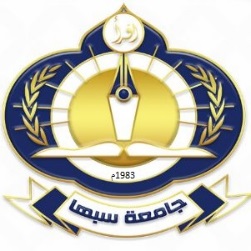 ادارة الدراسات العليا والتدريب نموذج د. ع. ( 111.01.31 )اخلاء طرف طالب دراسات عليااخلاء طرف طالب دراسات عليااخلاء طرف طالب دراسات علياد.عالمعاملالمشرفالاسم:.....................................................الصفة:..................................................التوقيع:................................................الاسم:........................................................الصفة:......................................................التوقيع:....................................................القسم العلميمكتبة الكلية الاسم:........................................................الصفة:.......................................................التوقيع:....................................................الاسم:........................................................الصفة:......................................................التوقيع:......................................................الإسكان الطلابيالشؤون الإدارية والماليةالاسم:.........................................................الصفة:......................................................التوقيع:.....................................................الاسم:........................................................الصفة:......................................................التوقيع:....................................................